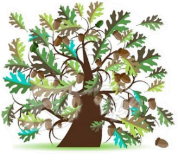 Constitution & Deed/Main    	  Responsibilities/Main	  Phone Directory/Main	  Agendas/Meetings   	  Minutes/Meetings   	  Annual Meeting/Meetings   	  Treasurer Reports    	  Receipts    	  B&G /Committee    	  Social/Committee  	  AV History/Committee   	  New Homeowner Packet    	  